ADP.2301.42.2021                                                                   Uniwersytet Jana Kochanowskiego w Kielcach	Projekt umowyUmowa nr ADP.2301.   .2021zawarta w dniu ……………… 2021 r. w Kielcach pomiędzyUniwersytetem Jana Kochanowskiego w Kielcach z siedzibą w Kielcach (25-369), ul. Żeromskiego 5, reprezentowanym przez:………………………………zwanym w treści umowy „Zamawiającym”,a(w przypadku przedsiębiorcy wpisanego do KRS)....................................................................., z siedzibą w ............................... przy ulicy .............................., wpisaną do rejestru przedsiębiorców prowadzonego przez Sąd Rejonowy....................................................... Wydział Gospodarczy Krajowego Rejestru Sądowego pod numerem KRS: ..............., wysokość kapitału zakładowego ………………, w przypadku spółki akcyjnej wysokość kapitału zakładowego……………….. i kapitału wpłaconego ……………………, reprezentowaną przez:........................................zwaną w treści umowy „Wykonawcą”,(w przypadku przedsiębiorcy wpisanego do centralnej ewidencji i informacji o działalności gospodarczej (imię i nazwisko) .............................................................................., przedsiębiorcą działającym pod firmą ..................................................... z siedzibą w .................................. przy ulicy .............................., wpisanym do ewidencji działalności gospodarczej prowadzonej przez....................................................................... pod numerem .................................., reprezentowanym przez: ……………………………………zwanym w treści umowy „Wykonawcą”,Umowa zostaje zawarta dla postępowania prowadzonego na podstawie art. 275 pkt 1 ustawy z dnia 
11 września 2019 roku Prawo zamówień publicznych (Dz. U. 2019 poz. 2019), w ramach projektu „OKNO NA ŚWIAT - zintegrowany program UJK w Kielcach na rzecz rozwoju regionu świętokrzyskiego” współfinansowanego ze środków Europejskiego Funduszu Społecznego w ramach Programu Operacyjnego Wiedza Edukacja Rozwój 2014-2020, Osi priorytetowej III Szkolnictwo wyższe dla gospodarki i rozwoju, Działania 3.5 Kompleksowe programy szkół wyższych na podstawie  umowy nr POWR.03.05.00-00-ZR24/18 zawartej z Narodowym Centrum Badań i Rozwoju.§ 1.Przedmiotem umowy jest zorganizowanie i przeprowadzenie wizyt studyjnych podnoszących kompetencje studentów z zakresu kosmetologii dla studentów kierunku Kosmetologia oraz z zakresu mechatroniki dla studentów kierunku Mechatronika Filii w Sandomierzu Uniwersytetu Jana Kochanowskiego w Kielcach.Szczegółowy zakres przedmiotu umowy zawiera SWZ wraz z formularzem ofertowym Wykonawcy, które stanowią załącznik do umowy.Wizyty studyjne dla kierunku kosmetologia (część I) / mechatronika (część II) należy przeprowadzić dla studentów wskazanych przez Zamawiającego, których dane zostaną przedstawione Wykonawcy przed rozpoczęciem wizyt studyjnych.Zamawiający zleca, a Wykonawca zobowiązuje się wykonać wszelkie niezbędne czynności dla zrealizowania przedmiotu umowy określonego w ust. 1.Termin realizacji zamówienia: od dnia zawarcia umowy do 30.09.2021 roku, zgodnie ze wspólnie ustalonym harmonogramem.§ 2.Wykonawca oświadcza, że posiada odpowiednią wiedzę, doświadczenie i dysponuje stosowną kadrą do wykonania przedmiotu umowy.Wykonawca oświadcza, że nie zachodzą żadne okoliczności faktyczne i/lub prawne, które uniemożliwiają lub utrudniają prawidłowe wykonanie umowy.Wykonawca oświadcza, że osoby, które wykonywać będą zamówienie posiadają zgodnie 
z obowiązującym prawem oraz wymaganiami Zamawiającego należyte kompetencje, uprawnienia, przygotowanie zawodowe, doświadczenie oraz dołożą należytej staranności w celu prawidłowego wykonania przedmiotu umowy. Za powyższe czynności Wykonawca ponosi odpowiedzialność. Wykonawca zobowiązuje się wykonać przedmiot umowy z należytą starannością, czuwania nad prawidłową realizacją umowy zgodnie z programem wizyt studyjnych oraz zasadami bhp, przeprowadzenia wizyt studyjnych przez osoby wykwalifikowane zgodnie z treścią złożonej oferty.   Po prawidłowo wykonanej usłudze Wykonawca zobowiązany jest dostarczyć Zamawiającemu następujące dokumenty: karty wizyty studyjnej, dziennika wizyty studyjnej, imienne listy obecności, terminy realizacji wizyt i liczbę godzin, kserokopie zaświadczeń o ukończeniu wizyt studyjnych.Dostarczenie wszystkich ww. dokumentów jest warunkiem odebrania usługi i podpisania protokołu odbioru usługi.§ 3.W ramach umowy Wykonawca zapewni i przekaże drogą mailową, w ramach wynagrodzenia umownego, uczestnikom materiały szkoleniowe zgodne z tematyką prowadzonych wizyt studyjnych.Wykonawca oświadcza, że dysponuje prawami autorskimi do materiałów szkoleniowych w zakresie koniecznym do przeprowadzenia wizyt studyjnych.Wykonawca zapewnia, że materiały szkoleniowe są oryginalne i nie naruszają praw autorskich innych osób lub podmiotów, które mogłyby spowodować odpowiedzialność Zamawiającego. Wykonawca jest odpowiedzialny względem Zamawiającego za wszelkie wady prawne materiałów szkoleniowych, w tym również za ewentualne roszczenia osób trzecich wynikające z naruszenia praw własności intelektualnej, w tym praw autorskich.Wykonawca zobowiązany jest do pokrycia Zamawiającemu ewentualnych roszczeń osób trzecich wynikających z naruszenia praw własności intelektualnej, w tym praw autorskich.Wykonawca oświadcza, że osoby trzecie nie będą zgłaszać względem Zamawiającego żadnych roszczeń, w tym z tytułu swoich autorskich praw osobistych, ani roszczeń z tytułu autorskich praw majątkowych w stosunku do materiałów szkoleniowych. W przypadku wystąpienia względem Zamawiającego przez osoby trzecie z roszczeniami, o których mowa w zdaniu poprzednim, Wykonawca zobowiązany jest do pokrycia Zamawiającemu wszelkich kosztów, w tym kosztów postępowania sądowego związanych z roszczeniami osób trzecich.Wykonawca zwalnia Zamawiającego z ewentualnych roszczeń osób trzecich wynikających 
z naruszenia autorskich praw majątkowych.§ 4.Wysokość wynagrodzenia przysługującego Wykonawcy za wykonanie przedmiotu umowy ustalona została na podstawie oferty Wykonawcy.Całkowity koszt wykonania usługi (wynagrodzenie Wykonawcy) wyniesie brutto: …………. zł (słownie złotych: ……………………………/100), tym cena brutto za godzinę realizacji wizyty studyjnej: ……………… złotych. Wykonawca zobowiązany jest do wystawienia Zamawiającemu faktury VAT/rachunku za faktyczną ilość zrealizowanych godzin wizyt studyjnych, po odbiorze usługi i podpisaniu przez upoważnionego pracownika Zamawiającego i Wykonawcy protokołu odbioru usługi, po każdej edycji.Wynagrodzenie Wykonawcy obejmuje wszystkie koszty i opłaty związane z realizacją przedmiotu umowy.Zamawiający nie później niż w dniu rozpoczęcia wizyt studyjnych wskaże Wykonawcy dane osób, które będą uczestniczyć w wizytach studyjnych, niezbędne do przygotowania materiałów i dokumentów o ukończeniu wizyt studyjnych.Strony zawrą odrębną umowę w zakresie przetwarzania danych osobowych zgodnie ze wzorem załączonym do umowy.§ 5.Wykonawca otrzyma wynagrodzenie określone w § 4, na podstawie wystawionej faktury/rachunku, po wykonaniu przedmiotu umowy.Termin zapłaty faktury/rachunku ustala się do 30 dni od daty dostarczenia Zamawiającemu prawidłowo wystawionej faktury/rachunku.Wynagrodzenie przysługujące Wykonawcy będzie płatne przelewem z rachunku Zamawiającego na konto Wykonawcy wskazane na fakturze/rachunku.§ 6.W razie odstąpienia od umowy przez którąkolwiek ze Stron z przyczyn zależnych od Wykonawcy, Wykonawca zobowiązany jest zapłacić Zamawiającemu karę umowną w wysokości 10 % wartości umowy brutto, ustalonej w § 4 ust. 2 niniejszej umowy.Wykonawca zapłaci Zamawiającemu karę umowną za brak wymaganych dokumentów wymienionych w § 2 ust. 5 w wysokości 1 % wartości umowy brutto za każdy wymagany dokument.W razie odstąpienia od umowy przez którąkolwiek ze Stron z przyczyn zależnych od Zamawiającego, Zamawiający zobowiązany jest zapłacić Wykonawcy karę umowną w wysokości 10 % wartości umowy brutto, ustaloną w § 4 ust. 2 niniejszej umowy. Zapis ten nie znajduje zastosowania w przypadku odstąpienia od umowy przez Zamawiającego na podstawie 
art. 456 PZP.Łączna maksymalna wysokość kar umownych, których mogą dochodzić Strony, nie może przekroczyć 10 % wynagrodzenia brutto, o którym mowa w § 4 ust. 2 niniejszej umowy.Uiszczanie kar umownych nie zwalnia Wykonawcy z obowiązku realizowania pozostałych obowiązków określonych niniejszą umową.Zamawiający zastrzega sobie prawo do potrącenia ewentualnych kar umownych z należnego wynagrodzenia Wykonawcy lub innych ewentualnie wierzytelności Wykonawcy względem Zamawiającego.Jeżeli zastrzeżona w niniejszej umowie kara umowna nie pokrywa w całości poniesionej szkody, Zamawiający ma prawo dochodzić odszkodowania uzupełniającego do pełnej wysokości poniesionej szkody.§ 7.Osoba wyznaczona do kontaktów po stronie Wykonawcy: ……………………………,nr telefonu: …………………………, adres e-mail: ………………………………W przypadku zmiany osoby odpowiedzialnej za kontakt z Zamawiającym,  Wykonawca niezwłocznie zawiadomi na piśmie o tym fakcie Zamawiającego.§ 8.Wykonawca nie jest uprawniony do przeniesienia swoich praw i zobowiązań z tytułu niniejszej umowy na inny podmiot, bez uzyskania pisemnej zgody Zamawiającego, pod rygorem nieważności.§ 9.W sprawach nieuregulowanych umową będą miały zastosowanie przepisy Kodeksu cywilnego.Umowa może ulec zmianie w przypadku zaistnienia okoliczności związanych z wystąpieniem COVID-19, które wpływają lub mogą wpłynąć na należyte wykonanie umowy,  na warunkach 
i w zakresie zgodnym z ustawą z dnia 2 marca 2020 r. o szczególnych rozwiązaniach związanych 
z zapobieganiem, przeciwdziałaniem i zwalczaniem COVID-19, innych chorób zakaźnych oraz wywołanych nimi sytuacji kryzysowych (Dz. U. z 2020 r. poz. 1842 z późn. zm.).§ 10.Sądem właściwym dla wszystkich spraw, które wynikną z realizacji tej umowy a nie zostaną rozwiązane w drodze rokowań, będzie sąd powszechny właściwy dla Zamawiającego.§ 11.Zgodnie z art. 43. ust. 1 pkt. 29 lit. c) ustawy z dnia 11 marca 2004 r. o podatku od towarów i usług 
(Dz. U. z 2021 r. poz. 685) usługi kształcenia lub przekwalifikowania zawodowego finansowane w całości ze środków publicznych, zostały zwolnione z podatku od towarów i usług.§ 12.Niniejszą umowę sporządzono w trzech jednobrzmiących egzemplarzach – dwa dla Zamawiającego 
i jeden dla Wykonawcy.ZAMAWIAJĄCY:                                               	                                                        WYKONAWCA: Załącznik do umowyProtokół zdawczo - odbiorczysporządzony w dniu	w sprawie odbioru przedmiotu umowy nr	z dnia ………………. w ramach projektu pn.: „OKNO NA ŚWIAT – zintegrowany program UJK w Kielcach na rzecz rozwoju regionu świętokrzyskiego”,Wykonawca:  ……………………………………………………………Przedmiot  umowy:  ………………………………………….Wykonawca  przeprowadził wizyty studyjne pn. ………….   a   Zamawiający:     przyjął je bez   zastrzeżeń stwierdzając, że wizyty studyjne zostały  przeprowadzone zgodnie 
z zawartą umową oraz przekazano kompletną dokumentację z realizacji wizyt studyjnych.	zgłosił następujące zastrzeżenia i uwagi do wykonanej pracy:………………………………………………………………………………………………Wykonawca w terminie do……………… uzupełni i poprawi wykonaną pracę zgodnie z zastrzeżeniami i uwagami wymienionymi w niniejszym protokole.Załącznik do umowy(PROJEKT)Umowa powierzenia przetwarzania danych osobowychzawarta dnia ____________ pomiędzy:(zwana dalej „Umową”)Uniwersytetem Jana Kochanowskiego w Kielcach z siedzibą przy ul. Żeromskiego 5, 25-369 Kielcereprezentowanym przez: ………………………………………………….. – Rektora Uniwersytetu Jana Kochanowskiego w Kielcachzwanym w dalszej części umowy Uniwersytetem  oraz………………………………………………………………..reprezentowanym przez: …………………zwanym w dalszej części umowy Podmiotem  łącznie zwanymi w dalszej części umowy „Stronami”§ 1Powierzenie przetwarzania danych osobowychUniwersytet powierza Podmiotowi w trybie art. 28 Rozporządzenia Parlamentu Europejskiego i Rady (UE) 2016/679 z dnia 27 kwietnia 2016 r. w sprawie ochrony osób fizycznych w związku z przetwarzaniem danych osobowych i w sprawie swobodnego przepływu takich danych oraz uchylenia dyrektywy 95/46/WE (ogólne rozporządzenie o ochronie danych, Dz. Urz. UE L 119 z 04.05.2016, str. 1, z późn. zm. – zwanego dalej RODO) dane osobowe do przetwarzania, na zasadach i w celu określonym w niniejszej Umowie.Uniwersytet oświadcza, że powierzane dane osobowe przetwarza zgodnie z prawem i przy spełnieniu warunków określonych w przepisach RODO.Podmiot zobowiązuje się przetwarzać powierzone mu dane osobowe zgodnie z niniejszą Umową, RODO oraz z innymi przepisami prawa powszechnie obowiązującego, które chronią prawa osób, których dane dotyczą.§2Zakres i cel przetwarzania danychPodmiot będzie przetwarzał, powierzone na podstawie Umowy dane ……………… (*należy podać rodzaj danych np. dane zwykłe oraz dane szczególnych kategorii) dotyczące ……………. (*należy podać kategorię osób, których dane dotyczą np. pracownicy, klienci itd.) w postaci ……………….. (np. imion 
i nazwisk, adresu zamieszkania, nr PESEL itd.). Powierzone przez Uniwersytet dane osobowe będą przetwarzane przez Podmiot wyłącznie 
w celu ……………………….. (*należy podać cel przetwarzania danych przez podmiot) np. realizacji umowy 
z dnia …… nr ……… w zakresie ………………………... §3Obowiązki PodmiotuPodmiot zobowiązuje się do zabezpieczenia powierzonych danych osobowych poprzez stosowanie odpowiednich środków technicznych i organizacyjnych, o których mowa w art. 32 RODO, zapewniających adekwatny stopień bezpieczeństwa odpowiadający ryzyku związanemu z przetwarzaniem danych osobowych.Podmiot przed rozpoczęciem przetwarzania danych osobowych przygotowuje dokumentację opisującą sposób przetwarzania danych osobowych oraz środki techniczne i organizacyjne zapewniające ochronę 
i bezpieczeństwo przetwarzanych danych osobowych, które uwzględniają warunki przetwarzania 
w szczególności te, o których mowa w art. 32 RODO.Podmiot zobowiązuje się do zapewnienia wystarczających gwarancji wdrożenia odpowiednich środków technicznych i organizacyjnych, by przetwarzanie spełniało wymogi RODO i chroniło prawa osób, których dane dotyczą.Podmiot zobowiązuje się do przestrzegania zasad wskazanych w niniejszej Umowie, RODO, w ustawie 
o ochronie danych osobowych oraz innych przepisach prawa powszechnie obowiązującego dotyczącego ochrony danych osobowych.Podmiot zobowiązuje się dołożyć należytej staranności przy przetwarzaniu powierzonych danych osobowych.Podmiot nie decyduje o celach i środkach przetwarzania powierzonych danych osobowychPodmiot zobowiązuje się prowadzić rejestr wszystkich kategorii czynności przetwarzania, o którym mowa w art. 30 § 2 RODO.Podmiot zobowiązuje się do nadania imiennych upoważnień do przetwarzania danych osobowych wszystkim osobom, które będą przetwarzały powierzone dane (Uniwersytet umocowuje Podmiot 
do wydawania i odwoływania imiennych upoważnień do przetwarzania danych osobowych w odniesieniu do powierzonych danych). Upoważnienia są ważne do dnia ich odwołania lub wygaśnięcia (w przypadku ustania stosunku prawnego łączącego osobę upoważnioną z Podmiotem). Upoważnienia przechowuje Podmiot w swojej siedzibie. Upoważnienie stanowi załącznik nr. 1 do Umowy. Podmiot zapewnia by osoby upoważnione przez niego do przetwarzania danych osobowych zobowiązane zostały do zachowania w tajemnicy danych osobowych oraz informacji o stosowanych sposobach ich zabezpieczenia, także po ustaniu stosunku prawnego łączącego osobę upoważnioną do przetwarzania danych osobowych z Podmiotem.Podmiot zobowiązuje się do wykonania wobec osób, których dane dotyczą, obowiązków informacyjnych wynikających z art. 13 i art. 14 RODO.Podmiot po zakończeniu świadczenia usług związanych z przetwarzaniem usuwa/zwraca Uniwersytetowi wszelkie dane osobowe (należy wybrać czy podmiot ma usunąć czy zwrócić dane) oraz usuwa wszelkie ich istniejące kopie, chyba że prawo Unii lub prawo państwa członkowskiego nakazują przechowywanie danych osobowych.Podmiot pomaga wywiązać się z obowiązków określonych w art. 32-36 RODO. Podmiot pomaga wywiązać się z obowiązku odpowiadania na żądania osoby, której dane dotyczą, 
w zakresie wykonywania jej praw określonych w rozdziale III RODO.Podmiot niezwłocznie informuje Uniwersytet o:wszelkich przypadkach naruszenia tajemnicy danych osobowych lub o ich niewłaściwym użyciu 
oraz naruszeniu obowiązków dotyczących ochrony powierzonych do przetwarzania danych osobowych, z zastrzeżeniem ust. 17,wszelkich czynnościach z własnym udziałem w sprawach dotyczących ochrony danych osobowych prowadzonych w szczególności przed Prezesem Urzędu Ochrony Danych Osobowych, Europejskim Inspektorem Ochrony Danych Osobowych, urzędami państwowymi, policją lub przed sądem,wynikach kontroli prowadzonych przez podmioty uprawnione w zakresie przetwarzania danych osobowych wraz z informacją na temat zastosowania się do wydanych zaleceń.Podmiot zobowiązuje się do udzielenia Uniwersytetowi, na każde żądanie, informacji na temat przetwarzania danych osobowych, o których mowa w niniejszej umowie, a w szczególności niezwłocznego przekazywania informacji o każdym przypadku naruszenia przez niego i osoby przez niego upoważnione 
do przetwarzania danych osobowych obowiązków dotyczących ochrony danych osobowych.Podmiot, bez zbędnej zwłoki, nie później jednak niż w ciągu 24 godzin po stwierdzeniu naruszenia, zgłosi Uniwersytetowi każde naruszenie ochrony danych osobowych. Zgłoszenie powinno oprócz elementów określonych w art. 33 ust. 3 RODO zawierać informacje umożliwiające określenie, czy naruszenie skutkuje wysokim ryzykiem naruszenia praw lub wolności osób fizycznych. Jeżeli informacji, o których mowa 
w art. 33 ust. 3 RODO nie da się udzielić w tym samym czasie, Podmiot może je udzielać sukcesywnie bez zbędnej zwłoki.W przypadku wystąpienia naruszenia ochrony danych osobowych, mogącego powodować wysokie ryzyko naruszenia praw lub wolności osób fizycznych, Podmiot, po otrzymaniu wniosku w tym zakresie 
od Uniwersytetu, bez zbędnej zwłoki zawiadomi osoby, których naruszenie ochrony danych osobowych dotyczy.§4Prawo kontroliUniwersytet oraz upoważnione podmioty mają prawo kontroli lub audytu, czy środki zastosowane 
przez Podmiot przy przetwarzaniu i zabezpieczeniu powierzonych danych osobowych spełniają postanowienia Umowy. Podmiot umożliwi Uniwersytetowi lub upoważnionym podmiotom, w miejscach, w których są przetwarzane powierzone dane osobowe, dokonanie kontroli lub audytu zgodności przetwarzania powierzonych danych osobowych z ustawą o ochronie danych osobowych, RODO, przepisami prawa powszechnie obowiązującego dotyczącymi ochrony danych osobowych oraz z Umową. Zawiadomienie 
o zamiarze przeprowadzenia kontroli i audytu powinno być przekazane Podmiotowi co najmniej 5 dni roboczych przed rozpoczęciem kontroli.W przypadku powzięcia przez Uniwersytet lub upoważnione podmioty wiadomości o rażącym naruszeniu przez Podmiot obowiązków wynikających z ustawy o ochronie danych osobowych, RODO, przepisów prawa powszechnie obowiązującego dotyczącego ochrony danych osobowych lub z umowy, Podmiot umożliwi Uniwersytetowi lub upoważnionym podmiotom dokonanie niezapowiedzianej kontroli lub audytu.Kontrolerzy Uniwersytetu lub upoważnionych podmiotów mają w szczególności prawo:wstępu, w godzinach pracy Podmiotu, za okazaniem imiennego upoważnienia, do pomieszczenia, 
w którym jest zlokalizowany zbiór powierzonych do przetwarzania danych osobowych, 
oraz pomieszczenia, w którym są przetwarzane powierzone dane osobowe i przeprowadzenia niezbędnych badań lub innych czynności kontrolnych w celu oceny zgodności przetwarzania danych osobowych z ustawą o ochronie danych osobowych, RODO, przepisami prawa powszechnie obowiązującego dotyczącego ochrony danych osobowych oraz umową,żądać złożenia pisemnych lub ustnych wyjaśnień przez osoby upoważnione do przetwarzania danych osobowych, przedstawiciela Podmiotu oraz pracowników w zakresie niezbędnym do ustalenia stanu faktycznego,wglądu do wszelkich dokumentów i wszelkich danych mających bezpośredni związek z przedmiotem kontroli lub audytu oraz sporządzania ich kopii,przeprowadzania oględzin urządzeń, nośników oraz systemu informatycznego służącego 
do przetwarzania danych osobowych.Uprawnienia kontrolerów, o których mowa w ust. 4, nie wyłączają uprawnień wynikających z wytycznych 
w zakresie kontroli wydanych na podstawie art. 5 ust. 1 ustawy z dnia 11 lipca 2014 r. o zasadach realizacji programów w zakresie polityki spójności finansowanych w perspektywie finansowej 2014–2020 (Dz. U. 
z 2017 r. poz. 1460, z późn. zm.).Podmiot może zostać poddany kontroli lub audytowi zgodności przetwarzania powierzonych 
do przetwarzania danych osobowych z ustawą o ochronie danych osobowych, RODO, przepisami prawa powszechnie obowiązującego dotyczącymi ochrony danych osobowych w miejscach, w których są one przetwarzane przez instytucje uprawnione do kontroli lub audytu na podstawie odrębnych przepisów.Podmiot zobowiązuje się zastosować zalecenia dotyczące poprawy jakości zabezpieczenia danych osobowych oraz sposobu ich przetwarzania sporządzone w wyniku kontroli lub audytu przeprowadzonych Uniwersytet, podmioty upoważnione albo przez inne instytucje upoważnione do kontroli na podstawie odrębnych przepisów.§5Dalsze powierzenie danych do przetwarzaniaPodmiot może powierzyć dane osobowe objęte niniejszą Umową do dalszego przetwarzania podwykonawcom jedynie w celu wykonania Umowy, po uzyskaniu uprzedniej zgody Uniwersytetu 
oraz podmiotu, który powierzył Uniwersytetowi dane do przetwarzania.  Przekazanie powierzonych danych do państwa trzeciego może nastąpić jedynie na pisemne polecenie Uniwersytetu chyba, że obowiązek taki nakłada na Podmiot prawo Unii lub prawo państwa członkowskiego, któremu podlega Podmiot. W takim przypadku przed rozpoczęciem przetwarzania Podmiot informuje Uniwersytet o tym obowiązku prawnym, o ile prawo to nie zabrania udzielania takiej informacji z uwagi na ważny interes publiczny.Podwykonawca, o którym mowa w ust. 1 Umowy, winien spełniać te same gwarancje i obowiązki jakie zostały nałożone na Podmiot w niniejszej Umowie. Umowa powierzenia przetwarzania danych osobowych zawarta pomiędzy Podmiotem a podwykonawcą musi być zgodna z postanowieniami niniejszej Umowy, 
a w szczególności musi zawierać odpowiednio stosowane zapisy, o których mowa w § 4. § 6Odpowiedzialność PodmiotuPodmiot ponosi pełną odpowiedzialność, tak wobec osób trzecich, jak i wobec administratora, 
za szkody powstałe w związku z nieprzestrzeganiem RODO, ustawy o ochronie danych osobowych, przepisów prawa powszechnie obowiązującego dotyczącego ochrony danych osobowych oraz za przetwarzanie powierzonych do przetwarzania danych osobowych niezgodnie z Umową, a w szczególności za udostępnienie powierzonych do przetwarzania danych osobowych osobom nieupoważnionym.§7Czas obowiązywania UmowyNiniejsza Umowa obowiązuje od dnia jej zawarcia przez czas nieokreślony/określony* od ….. do ….. .Każda ze Stron może wypowiedzieć niniejszą Umowę z zachowaniem ……… * okresu wypowiedzenia.§8Rozwiązanie UmowyUniwersytet może rozwiązać niniejszą Umowę ze skutkiem natychmiastowym, gdy Podmiot przetwarzający:pomimo zobowiązania go do usunięcia uchybień stwierdzonych podczas kontroli lub audytu nie usunie ich w wyznaczonym terminie,przetwarza dane osobowe w sposób niezgodny z Umową i RODO,powierzył przetwarzanie danych osobowych innemu podmiotowi bez zgody Uniwersytetu,znacząco wzrosło ryzyko bezpieczeństwa przetwarzania powierzonych danych osobowych.§9Zasady zachowania poufnościPodmiot zobowiązuje się do zachowania w tajemnicy wszelkich informacji, danych, materiałów, dokumentów i danych osobowych otrzymanych od Uniwersytetu i od współpracujących z nim osób 
oraz danych uzyskanych w jakikolwiek inny sposób, zamierzony czy przypadkowy w formie ustnej, pisemnej lub elektronicznej („dane poufne”).Podmiot oświadcza, że w związku ze zobowiązaniem do zachowania w tajemnicy danych poufnych nie będą one wykorzystywane, ujawniane ani udostępniane bez pisemnej zgody Uniwersytetu w innym celu niż wykonanie Umowy, chyba że konieczność ujawnienia posiadanych informacji wynika  z obowiązujących przepisów prawa lub Umowy.§10Postanowienia końcoweUmowa została sporządzona w dwóch jednobrzmiących egzemplarzach, po jednym dla każdej ze Stron.W sprawach nieuregulowanych zastosowanie będą miały przepisy Kodeksu cywilnego oraz RODO.Sądem właściwym dla rozpatrzenia sporów wynikających z niniejszej Umowy będzie sąd właściwy 
dla Uniwersytetu(*lub Podmiotu w zależności od postanowień stron). Zmiany niniejszej Umowy wymagają zachowania formy pisemnej.                _______________________                                                           ____________________Uniwersytet 						Podmiot Załącznik do umowy powierzenia przetwarzania danych osobowych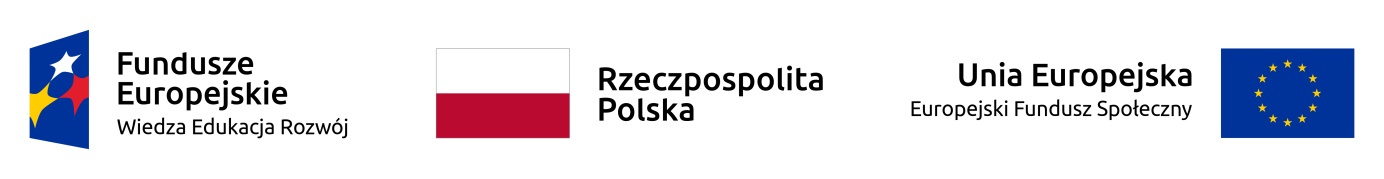 UPOWAŻNIENIE Nr______
DO PRZETWARZANIA DANYCH OSOBOWYCH Z dniem [_________________________] r., na podstawie art. 29 w związku z art. 28 rozporządzenia Parlamentu Europejskiego i Rady (UE) 2016/679 z dnia 27 kwietnia 2016 r. w sprawie ochrony osób fizycznych w związku z przetwarzaniem danych osobowych i w sprawie swobodnego przepływu takich danych oraz uchylenia dyrektywy 95/46/WE (ogólne rozporządzenie o ochronie danych) (Dz. Urz. UE. L 119 z 04.05.2016, str. 1) (RODO), upoważniam [___________________________________________] do przetwarzania danych osobowych w zbiorze Program Operacyjny Wiedza Edukacja Rozwój. Upoważnienie wygasa z chwilą ustania Pana/Pani* stosunku prawnego łączącego Pana/Panią* z ……………………………………………………………………………….._________________________________
Czytelny podpis osoby upoważnionej do wydawania i odwoływania upoważnień.Upoważnienie otrzymałem/am                                                                                                                    ______________________________
                                                                                                                                        (miejscowość, data, podpis)Oświadczam, że zapoznałem/am się z przepisami powszechnie obowiązującymi dotyczącymi ochrony danych osobowych, w tym z RODO, a także z obowiązującymi w ……………………………………………………………………………opisem technicznych i organizacyjnych środków zapewniających ochronę i bezpieczeństwo przetwarzania danych osobowych i zobowiązuję się do przestrzegania zasad przetwarzania danych osobowych określonych w tych dokumentach.Zobowiązuję się do zachowania w tajemnicy przetwarzanych danych osobowych, z którymi zapoznałem/am się oraz sposobów ich zabezpieczania, zarówno w okresie trwania umowy jak również po ustaniu stosunku prawnego łączącego mnie z ……………………………………………………………………………….._______________________________                                                                            Czytelny podpis osoby składającej oświadczenie*niepotrzebne skreślić…………………………………                                          Przedstawiciel Zamawiającego                ………………………………                       Wykonawca